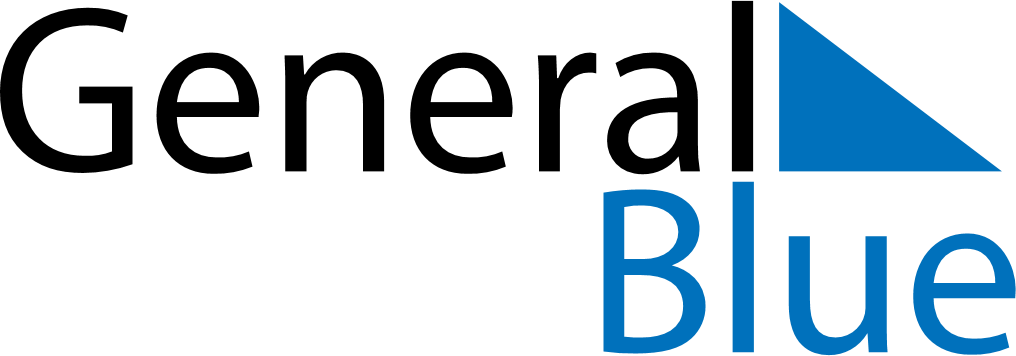 September 2018September 2018September 2018September 2018PhilippinesPhilippinesPhilippinesSundayMondayTuesdayWednesdayThursdayFridayFridaySaturday123456778910111213141415Islamic New Year16171819202121222324252627282829Mid-Autumn Festival30